FORMULÁRIO DE SOLICITAÇÃO DE DEFESA PÚBLICA DE DISSERTAÇÃOSr. Coordenador (a)Solicitamos de Vossa Senhoria as providencias cabíveis para que o(a) aluno(a)_______________________________________________________________, regula-mente matriculado no Programa de Pós Graduação em Geografia, do Instituto de Ciências Humanas e Sociais, na Universidade Federal Rondonópolis, tendo sido aprovado(a) no Exame de Qualificação, conforme comprova  documento em anexo, possa realizar a Defesa Pública da sua Dissertação intitulada__________________________________________________________________________________________________________________________________________________________________________________________________________________No dia ___/____/_____, as ______horas, na sala __________Vimos também indicar, para homologação do Colegiado, os seguintes membros para compor a Banca do Exame de Dissertação: __________________________________________________(Orientador)__________________________________________________(Membro Interno)__________________________________________________(Membro Externo / Instituição)__________________________________________________(Suplente Interno)______________________________________________ ___(Suplente Externo / Instituição)Esta solicitação deverá acompanhar quatro (04) exemplares da dissertação, mais uma cópia em CD após a defesa, o aluno terá um prazo de 30 dias para a entrega de três (03) exemplares da versão final da dissertação impressa e uma (01) em CD, formato PDF.Rondonópolis, ____ de ___________ de ________.Assinatura do (a) Orientador (a):                                    Assinatura do Aluno(a):________________________________              _____________________________________Recebido por: ________________________________Em: ___/___/____  Rondonópolis, ___ de ________________ de 202__Para encaminhamento do processo de convite, informe os dados do(s) Professor(es) Examinador(es) externo(s) ao Programa de Pós-Graduação em Geografia.No caso de defesa presencial informe:Data da chegada:                                                                 Sugestão de horário:                                                            Data do retorno:                                                                   Sugestão de horário:                                                            Obs: O membro externo poderá chegar um dia antes da Defesa e retornar um dia depois. A Secretaria do Programa buscará conciliar da melhor forma possível as condições de disponibilidade de passagem, tempo de deslocamento do membro externo (escalas e conexões), preço de passagem e a sugestão informada, mas se resguarda do dever legal de cumprir as legislações federais vigentes.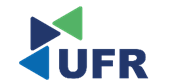 UNIVERSIDADE FEDERAL DE RONDONÓPOLISInstituto de Ciências Humanas e Sociais - ichsPrograma de Pós-Graduação em Geografia - PPGEOUNIVERSIDADE FEDERAL DE RONDONÓPOLISInstituto de Ciências Humanas e Sociais - ichsPrograma de Pós-Graduação em Geografia - PPGEONome:      Nome:      Nome:      Nome:      Nome:      Nome:      Nome:      Nome:      Nome:      Nome:      Nome da Mãe:Nome da Mãe:Nome da Mãe:Nome da Mãe:Nome da Mãe:Nome da Mãe:Nome da Mãe:Nome da Mãe:Nome da Mãe:Nome da Mãe:RG: CPF:  CPF:  CPF:  CPF:  CPF:  Data de nasc.:   Data de nasc.:   Data de nasc.:   Data de nasc.:   IES:   IES:   IES:   IES:   Dep./Faculdade:  Dep./Faculdade:  Dep./Faculdade:  Dep./Faculdade:  Dep./Faculdade:  Dep./Faculdade:  Programa de Pós-graduação de vínculo:Programa de Pós-graduação de vínculo:Programa de Pós-graduação de vínculo:Programa de Pós-graduação de vínculo:Endereço:  Endereço:  Endereço:  Endereço:  Endereço:  Endereço:  Endereço:  Bairro:Bairro:Bairro:CEP :CEP :Cidade:Cidade:Cidade:Cidade:Cidade:Cidade:Cidade:UF:Tel. res.: (  ) Tel. res.: (  ) Tel. res.: (  ) Tel. Trab.: (  ) Tel. Trab.: (  ) Tel. Trab.: (  ) Tel. Trab.: (  ) Tel. Trab.: (  ) Cel.:(   ) Cel.:(   ) E-mail:     E-mail:     E-mail:     E-mail:     E-mail:     E-mail:     E-mail:     E-mail:     E-mail:     E-mail:     Titulação:Titulação:Titulação:Titulação:Titulação:Titulação:Titulação:Titulação:Titulação:Titulação:Área:   Área:   Área:   Área:   Área:   Subárea:     Subárea:     Subárea:     Subárea:     Subárea:     Instituição onde obteve o título:  Instituição onde obteve o título:  Instituição onde obteve o título:  Instituição onde obteve o título:  Instituição onde obteve o título:  Instituição onde obteve o título:  Instituição onde obteve o título:  Instituição onde obteve o título:  Instituição onde obteve o título:  Instituição onde obteve o título:  Ano de obtenção do título:     Ano de obtenção do título:     Ano de obtenção do título:     Ano de obtenção do título:     Ano de obtenção do título:     Ano de obtenção do título:     Ano de obtenção do título:     Ano de obtenção do título:     Ano de obtenção do título:     Ano de obtenção do título:     SIAPE:     SIAPE:     SIAPE:     SIAPE:     SIAPE:     SIAPE:     SIAPE:     SIAPE:     SIAPE:     SIAPE:     Banco: Banco: Banco: Agência:Agência:Agência:Agência:Agência:C.c.:C.c.:Local de Origem para compra de passagem:Local de Origem para compra de passagem:Local de Origem para compra de passagem:Local de Origem para compra de passagem:Local de Origem para compra de passagem:Local de Origem para compra de passagem:Local de Origem para compra de passagem:Local de Origem para compra de passagem:Local de Origem para compra de passagem:Local de Origem para compra de passagem: